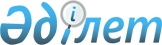 "Жеке кәсіпкерді мемлекеттік тіркеу туралы куәліктің нысанын бекіту туралы" Қазақстан Республикасы Үкіметінің 2008 жылғы 31 желтоқсандағы № 1325 қаулысына өзгеріс енгізу туралы
					
			Күшін жойған
			
			
		
					Қазақстан Республикасы Үкіметінің 2013 жылғы 26 сәуірдегі № 402 қаулысы. Күші жойылды - Қазақстан Республикасы Үкіметінің 2015 жылғы 17 маусымдағы № 449 қаулысымен      Ескерту. Күші жойылды - ҚР Үкіметінің 17.06.2015 № 449 қаулысымен.      Қазақстан Республикасының Үкіметі ҚАУЛЫ ЕТЕДІ:



      1. «Жеке кәсіпкерді мемлекеттік тіркеу туралы куәліктің нысанын бекіту туралы» Қазақстан Республикасы Үкіметінің 2008 жылғы 31 желтоқсандағы № 1325 қаулысына (Қазақстан Республикасының ПҮАЖ-ы, 2008 ж., № 47, 542-құжат) мынадай өзгеріс енгізілсін:



      көрсетілген қаулымен бекітілген жеке кәсіпкерді мемлекеттік тіркеу туралы куәліктің нысаны осы қаулыға қосымшаға сәйкес жаңа редакцияда жазылсын.



      2. Осы қаулы алғашқы ресми жарияланған күнінен бастап қолданысқа енгізіледі.      Қазақстан Республикасының

      Премьер-Министрі                                     С. Ахметов

Қазақстан Республикасы 

Үкіметінің       

2013 жылғы 26 сәуірдегі

№ 402 қаулысына    

қосымша         Қазақстан Республикасы   

Үкіметінің         

2008 жылғы 31 желтоқсандағы

№ 1325 қаулысымен      

бекітілген          Қазақстан Республикасы Қаржы министрлігінің

Салық комитеті Қазақстан Республикасының Елтаңбасы 

Жеке кәсіпкерді мемлекеттік тіркеу туралы

К У Ә Л І К______________________________________________

(салық қызметі органының атауы)      Салық төлеушінің атауы ________________________________________

      Тегі __________________________________________________________

      Аты ___________________________________________________________

      Әкесінің аты __________________________________________________

      ЖСН/(БСН) _____________________________________________________

      Жеке басын куәландыратын құжат ________________________________

      Орналасқан жері _______________________________________________

      Тіркелген күні ________________________________________________

      Құрылған күні _________________________________________________                                              № _______ Сериясы _____
					© 2012. Қазақстан Республикасы Әділет министрлігінің «Қазақстан Республикасының Заңнама және құқықтық ақпарат институты» ШЖҚ РМК
				